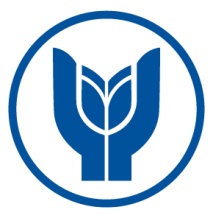 T.C.YAŞAR ÜNİVERSİTESİAYNİYAT TESLİM TUTANAĞIAşağıda ismi belirtilen personelin üzerine zimmetlenen ofis araç gereç/mobilya vb. ile ilgili ilişiği yoktur. Personel Ünvanı, Adı ve Soyadı: .........................................................................İlişiği Var / Yok : .................................................................................................. …... / ….. / ……...               …………………..Ayniyat Memuruİmza: